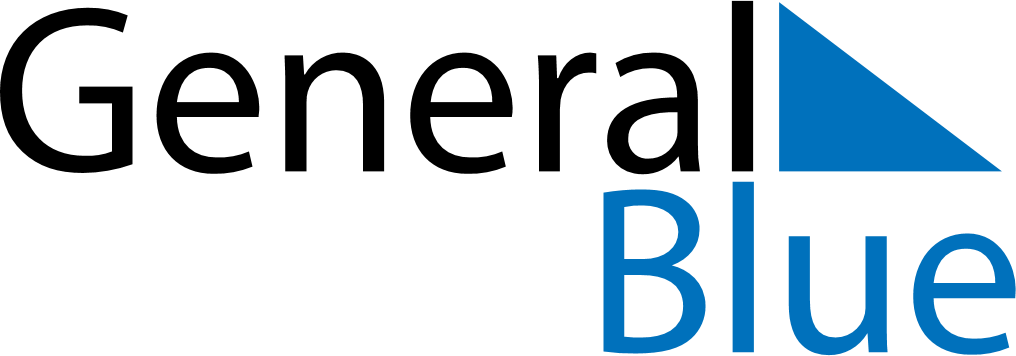 Malta 2022 HolidaysMalta 2022 HolidaysDATENAME OF HOLIDAYJanuary 1, 2022SaturdayNew Year’s DayFebruary 10, 2022ThursdayFeast of Saint Paul’s Shipwreck in MaltaMarch 19, 2022SaturdaySaint JosephMarch 31, 2022ThursdayFreedom DayApril 15, 2022FridayGood FridayMay 1, 2022SundayLabour DayJune 7, 2022TuesdayJune 7thJune 29, 2022WednesdaySaints Peter and PaulAugust 15, 2022MondayAssumptionSeptember 8, 2022ThursdayVictory DaySeptember 21, 2022WednesdayIndependence DayDecember 8, 2022ThursdayImmaculate ConceptionDecember 13, 2022TuesdayRepublic DayDecember 25, 2022SundayChristmas Day